Тема опыта: «Развитие литературно-творческих способностей во внеурочной деятельности обучающихся»Автор опыта: Ржаницына Ирина Васильевна, учитель русского языка и литературы ГБОУ НАО «Средняя школа имени В. Л. Аншукова с. Великовисочное»Раздел IИнформация об опыте.Условия возникновения и становления опыта.Самая глубокая и возвышенная потребность – это потребность в творческом развитии.
К.Маркс	Педагогический опыт «Развитие литературно-творческих способностей во внеурочной деятельности обучающихся»  формировался  на базе  ГБОУ НАО «Средняя школа имени В. Л. Аншукова с. Великовисочное».Исходным условием становления опыта послужил социальный заказ общества, который нашел отражение в Федеральном государственном образовательном стандарте, ориентированном на становление личностных характеристик выпускника.  Ключевыми направлениями работы стали такие личностные характеристики ученика, как любознательность, активность, заинтересованность в познании мира, способность к организации собственной деятельности, готовность самостоятельно действовать. В ГБОУ НАО «Средняя школа имени В. Л. Аншукова с. Великовисочное» обучаются дети не только из Великовисочного, но и из других деревень, проживающие в пришкольном интернате. Контингент обучающихся разный по своему составу. Это дети из разных социальных слоёв населения: рабочий класс, интеллигенция, безработные, неблагополучные и малообеспеченные семьи. В последнее время в сельских школах редко встречаются ученики с высокими интеллектуальными возможностями, с восприимчивостью к обучению. В основном учатся дети, при благоприятных условиях обучения способные достичь удовлетворительных результатов. Кроме того, ни для кого не секрет, что современные дети читают мало, неохотно, не умеют выражать свои мысли в сочинениях, анализировать прочитанное. Налицо низкий уровень речевой культуры, особенно в сельской местности. Нетрудно заметить возрастающее противоречие между потребностью в людях, у которых есть способность  адаптироваться в различных жизненных условиях, творчески подходить к любым переменам, нетрадиционно решать существующие проблемы, делать самостоятельный выбор, и между конкретными условиями обучения и воспитания детей, сложившимися в сельской  школе. Школа в нашей местности - это один из немногих источников культуры, воспитания подрастающего поколения, один из источников развития творческих способностей учащихся. Уроки русского языка и литературы, как никакие другие, способствуют самоутверждению, самовыражению ученика, реализации его творческих замыслов. Но на развитие “творческих детей” урочного времени недостаточно, поэтому автор  опыта полагает, что внеурочная деятельность позволяет более углублённо овладевать всеми видами речевой деятельности, основами культуры устной и письменной речи, имея своей прямой целью развитие творческой активности учащихся. Хорошо организованная и систематически проводимая внеклассная работа не только даёт возможность в непринуждённой, увлекательной форме закреплять знания, получаемые на уроках, но и глубже раскрывать богатства русского языка, развивать индивидуально-творческие лингвистические способности, коммуникативные умения и навыки детей. Перед тем как включить детей во внеурочную деятельность по предмету, автор опыта провел анкетирование, чтобы определить наличие творческих способностей у обучающихся, используя для этого опросник Г. Дэвиса (приложение 1). Число респондентов составило 11 человек. Данные диагностики позволили выявить следующие результаты. Творческие способности ярко выражены только у четырёх респондентов, что составляет 36 %, важно помнить, что и это ещё не реализованные способности. Также автору опыта хотелось выявить отношение детей к письменным творческим работам, в связи  с чем была проведена анкета «Моё отношение к урокам развития речи, на которых надо писать сочинение» (приложение 2) с целью определения видов внеурочной деятельности с обучающимися.  Данные диагностики позволили выявить следующие результаты:27% респондентов положительно относятся к урокам, на которых надо писать сочинения.55 % - отрицательно к ним относятся.18% - затрудняются определить своё отношение.Своё отрицательное отношение к данным урокам ученики объяснили так: Проанализировав результаты, автор опыта пришёл к выводу, что уроки развития речи, на которых дети должны проявлять свои литературно-творческие способности,  не вызывают у них положительных эмоций, более того, некоторые их просто боятся. Это вызвано  тем, что ученики не умеют правильно выражать свои мысли, мало читают, творческие способности развиты плохо, многие испытывают чувство неуверенности при высказывании своих мыслей.  По итогам анкетирования автор опыта пришёл к выводу о необходимости создания плана внеурочной работы, что будет способствовать повышению творческого потенциала  обучающихся.Актуальность опыта. 	Современное общество испытывает потребность в творческой, самостоятельной,    активной личности, с ярко выраженными индивидуальными качествами, способной, реализуя свои личностные запросы, решать и проблемы общества.   Данный социальный заказ усиливает внимание к проблеме развития творческой активности обучающихся,  которая способствует становлению индивидуальности человека, его самовыражению, самореализации  и успешной социализации.   Творческая работа свидетельствует о сформированности комплекса коммуникативных умений обучающихся: самостоятельно определять предмет и задачи высказывания, функциональный стиль и тип речи, отбирать необходимые речевые средства, обращать внимание на его связность, цельность, завершённость, формулировку основной мысли. Также развитие творческих речевых способностей необходимо для того, чтобы успешно сдать экзамены выпускникам 9 и 11 классов по русскому языку в форме ОГЭ и ЕГЭ и по литературе, работая над итоговым сочинением.  Так, на ОГЭ и ЕГЭ, выполняя часть С, ученик должен создать свой текст. С помощью этого задания проверяется речевое развитие обучающихся: способность определять тему, основную мысль, выстраивать композицию текста, отбирать языковые средства, соблюдать нормы литературного языка. Кроме того, самостоятельно составленный текст даёт возможность судить об уровне развития обучающегося, его творческих способностях, умении высказывать свою позицию, о сформированности его как личности.Творческие способности не развиваются стихийно, а требуют специального организованного процесса обучения и воспитания. Если творчество не станет ценностной ориентацией в подростковый и юношеский период, то существует вероятность, что оно не будет сформировано и в будущем. Следовательно, не поддержав в этом возрасте развитие личностного творческого потенциала, мы обрекаем личность на большие трудности. Поэтому большая роль в школе отводится творческому развитию личности. Для того чтобы богатый творческий потенциал детей мог актуализироваться, нужно создать определенные условия, прежде всего, ввести ребенка в настоящую творческую деятельность. Ведь именно в ней, как давно утверждает психология, из предпосылок рождаются и развиваются способности. Ещё В.А. Сухомлинский писал: «Учение не должно сводиться к беспрерывному накоплению знаний, к тренировке памяти…хочется, чтобы дети были путешественниками, открывателями и творцами в этом мире». Большие возможности для развития творческих способностей учащихся во внеурочной деятельности имеют кружковые и факультативные занятия, проведение интеллектуальных игр, предметных декад, олимпиад. Вызывая интерес учащихся к предмету, виду деятельности, внеурочные занятия способствуют развитию кругозора, творческих способностей, привитию навыков самостоятельной работы. Таким образом, можно сделать вывод, что развитие творческих способностей и их творчество должно проходить и в учебной и во внеклассной деятельности, причем деятельность эта должна координироваться. Это и обусловило выбор темы «Развитие литературно-творческих способностей во внеурочной деятельности обучающихся».В данном опыте организации внеклассной деятельности по предмету основной формой работы стал кружок «Проба пера», главная задача работы которого – развитие у учеников потребности в творческой деятельности, в самовыражении через различные виды творчества. На занятиях кружка каждый участник мог проявить себя: кто в иллюстрировании творческих работ одноклассников, кто в сочинительстве, кто в оформлении альманаха. Каждый попробовал свои силы в написании творческих работ различных жанров. Для авторов пусть даже маленьких по объёму и наивных работ необходимо ощущение уверенности в том, что их творчество будет замечено, понято правильно, корректно оценено.Современное образование должно ориентироваться на интересы и потребности учеников и основываться на личностном опыте ребенка. Развитие социальной активности подростков становится важной проблемой современности, решающим фактором прогрессивного социального развития. Следовательно, актуальность опыта заключается в том, что на современном этапе развития школы важно выполнять социальный заказ во внеурочной деятельности с учетом задач дополнительного и основного образования. Работа над темой показала, что внеурочная деятельность на кружке «Проба пера»  способствует реализации основных функций развития личности в обществе. Ведущая педагогическая идея опыта заключается в создании условий для развития социальной активности обучающихся во внеурочной деятельности средствами школьного кружка «Проба пера».Длительность работы над опытомРабота над опытом охватывает период с 2013 по 2016 годы.   I этап - период становления опыта (аналитико-диагностический, констатирующий), сентябрь 2013 – январь 2014 г. На первом этапе проведен теоретический анализ социально-педагогической литературы. Изучено современное состояние работы школьных кружков  по развитию творческих способностей обучающихся образовательных организаций. Выявлены тенденции и закономерности развития школьных пресс-центров и их использование в развитии социальной активности обучающихся во внеурочной деятельности.   II этап – исследовательский, формирующий (февраль 2014 – декабрь 2014 гг.).   На втором этапе разрабатывалась система занятий, перспективный план и комплексные мероприятия по его осуществлению. Апробирование выбранных форм, методов и приёмов работы, способствующих развитию творческих способностей, повышению их интереса к изучению предметов русского языка и литературы.  III этап – заключительный, аналитико-обобщающий (январь 2015- май 2016 гг.). Сформулированы основные выводы, обработаны и систематизированы результаты, определены пути популяризации опыта.  Диапазон опыта представлен системой работы педагогов, направленной на развитие творческих способностей обучающихся во внеурочной деятельности средствами школьного кружка «Проба пера». Используемые автором методы, приемы, формы, средства организации учебного процесса прослеживаются в системе уроков и школьных внеурочных мероприятиях по предмету. Теоретическая база опыта  В настоящее время в рамках образовательного процесса ФГОС педагоги осознают, что основная цель обучения — это, прежде всего развитие творческой личности, а не только овладение определёнными знаниями и навыками.  Вопросом творческих способностей занимались многие психологи, философы, педагоги. Достаточно назвать таких авторов, как Л. Н. Коган, Л. С. Выгодский, Н. А. Бердяев, Д. С. Лихачёв, А. С. Каргин, В. А. Разумный, Мотков О.И. и другие. Сначала творческие способности отождествлялись с интуицией, затем прямое отождествление было с интеллектом. От отождествления с интеллектом перешло к противопоставлению. Было доказано, что творческие способности имеют свою локализацию – это “особая точка” индивидуальных свойств, которые не зависят от интеллектуальности, так как большинство испытуемых с высоким интеллектом имели низкие творческие способности. Обоснование предложенной системы работы можно найти в трудах психологов – Л.С. Выготского, Н. Бердяева, В.М. Теплова, А.Н. Лука, Я.А. Пономарева, В.Д. Шадрикова, Д.Б. Богоявленской, М.Е. Богоявленской, М.А. Холодной и других. Творчество – далеко не новый предмет для изучения. В своей работе автор опыта опирался на научные выводы автора многочисленных работ по педагогике  В.А. Сухомлинского, который считает, что творческий подход учителя к учебному процессу способен пробудить в ребёнке скрытые способности и таланты: «Любовь к творчеству не может быть воспитана без творчества». Близка также учителю и точка зрения К.Д. Ушинского. Он утверждал, что самостоятельность учащихся в добывании знаний принесёт больше плодов, чем готовый материал, предоставленный наставником.  Задача учителя заключается в том, чтобы грамотно организовать учебный процесс. Выдающиеся философы разных эпох   Платон, И. Кант, Н.А. Бердяев, Э.В.  Ильенков, Ю.Б. Борев, Я.А. Пономарев  были едины в том, что творческая деятельность – это многокомпонентный процесс, направленный на создание новых реальностей и ценностей; в нем объединены объективное и личностное, субъективное. Уроки русского языка и литературы, пожалуй, как никакие другие, открывают возможности для развития креативных способностей. Стратегическим принципом развивающего обучения русскому языку является принцип развития творческих лингвистических способностей. Он вытекает из объективной закономерности усвоения родного языка, отмеченной ещё А.А.Потебней: «…язык есть средство не выражать готовую мысль, а создавать её». На уроках русского языка необходимо развивать творческую активность учащихся в рамках этого предмета (способствовать сознательному овладению богатством родного языка и развитию речи), а также стимулировать развитие личности ученика и неослабевающее стремление к творчеству. Т.И.Тамбовкина, рассматривая возможности развития творческой активности на уроках русского языка, отмечает, что одним из видов психической деятельности является наблюдательность. Она не возникает сама по себе, её нужно кропотливо и систематически развивать. Целенаправленно организованное языковое наблюдение на уроках русского языка побуждает учеников к творческой активности. Внутренняя потребность в творческой деятельности рассматривается психологами и педагогами как объективная закономерность развития личности. По утверждению Л.С.Выготского, творчество – норма детского развития, склонность к творчеству вообще присуща любому ребенку. Однако, принимая участие в творческой деятельности, человек может действовать, руководствуясь определенным образцом (пассивно-подражательная деятельность), может из многих предложенных вариантов решения самостоятельно выбрать один (активно-подражательная), и, наконец, он может придумать, создать качественно новое (творческая деятельность). Каждый ученик на определенном этапе склоняется  к какому-то из этих типов деятельности в большей или меньшей степени. И это должен учитывать учитель.  Психологи давно пришли к мнению, что все дети обладают самыми  разнообразными творческими способностями. Творческие потенциалы заложены и существуют в каждом человеке. При благоприятных условиях каждый ребёнок может проявить себя. Бесталанных детей нет. Задача школы состоит в том, чтобы выявить и развить эти способности в доступной и интересной деятельности. Что  означает развивать творческие способности?              - Во-первых, это развитие наблюдательности, речевой и общей активности, общительности, хорошо натренированной памяти, привычки анализировать и осмысливать факты, воли, воображения.- Во-вторых, это систематическое создание ситуаций, позволяющих самовыразиться индивидуальности ученика.- В-третьих, это организация исследовательской деятельности в познавательном процессе.Для творчества нужны воля, умение преодолевать свою лень и объективные  трудности, активность во всех делах и, в первую очередь,  в познании. Внеурочная деятельность создаёт прекрасные условия для самореализации личности ребёнка, выявляет и развивает творческие способности. Развитие творческих способностей, социальной активности обучающихся реализуется в школе в тесном взаимодействии как в урочной (непосредственно образовательной), так и во внеурочной деятельности, которая является составной частью учебно-воспитательного процесса и формой организации свободного времени школьников.Внеурочная деятельность, как и деятельность обучающихся в рамках уроков, направлена на достижение результатов освоения основной образовательной программы. Но в первую очередь – это достижение личностных и метапредметных результатов. Это определяет и специфику внеурочной деятельности, в ходе которой обучающийся должен научиться принимать решения и действовать.В условиях модернизации отечественного образования возросла значимость совершенствования воспитательного пространства школы, неотъемлемой частью которого является внеурочная деятельность как основа духовно-нравственного, гражданско-патриотического и художественно-эстетического воспитания.   Деятельность кружка «Проба пера», возглавляемого автором опыта, способствует развитию творческих способностей детей, обеспечивает эстетическое, нравственное, интеллектуальное развитие, развивает индивидуальные литературные способности обучающихся.Новизна опыта.Новизна опыта заключается в комбинировании элементов существующих в современной методике систем и методов, направленных на развитие творческих литературных способностей обучающихся, формирование их позитивной учебной мотивации. Актуальность и новизна программы кружка состоит в том, что в сегодняшней перенасыщенной информационной среде на занятиях формируется опыт а) творческого поиска и отбора информации в нестандартных, незнакомых ситуациях, б) овладения способами подачи информации, применимыми в самых разных ситуациях.Раздел IIТехнология описания опытаЦель педагогического опыта:      создание условий для саморазвития потенциальных возможностей и творчества учащихся  во внеурочное время. Для реализации цели необходимо решение следующих задач:1.Изучить  и систематизировать теоретический материал по теме. 2.Разработать и внедрить в педагогическую практику занятий систему заданий и различных форм организации внеурочной деятельности, способствующих развитию фантазии, творческих способностей обучающихся, умения аргументировать свои высказывания.3.Создавать образовательные ситуации для реализации творческого потенциала обучающихся, их стремления к самораскрытию.4. Формировать мотивацию учения, ориентированную на удовлетворение индивидуальных интересов, радость творчества.Содержание внеурочной деятельности и средства достижения целиРазвитие детских литературных способностей – многогранный образовательный процесс, включающий в себя развитие креативных качеств личности ребёнка, коммуникативных качеств, обусловленных необходимостью взаимодействия с другими людьми, с объектами окружающего мира и его информационными потоками, способностью выполнять различные социальные роли в группе и коллективе. Для решения задач автором разработана  программа (приложение 3), которая  позволяет развить индивидуальные творческие способности ребенка, учит бережно относиться к родному языку. Внеклассная работа строится на следующих принципах: - добровольность;-  взаимосвязь уроков русского языка и занятий кружка;- творческое взаимодействие учителя и учеников в процессе обучения; - практическая направленность;- системность;- избирательность содержания и форм работы; - равное право как сильного, так и слабого учеников; - индивидуальный подход;- опора на субъективный опыт учащихся; - занимательность. Данная программа нацелена на совершенствование основных видов речевой деятельности в их единстве и взаимосвязи; подразумевает теоретическую и практическую подготовку.  Во время занятий используются следующие методы: а) словесные (лекция, анализ текста, беседа, семинар, консультация, творческая встреча);  б) практические (написание материалов, выпуск газеты, оформление газет и альманаха); в) наглядные (просмотр иллюстраций, периодической печати, художественных текстов, презентаций).  Ученики получают представление о способах выражения мысли поэтическими средствами, знакомятся с различными жанрами поэзии, прозы, видами тропов, учатся работать с фотографиями, работают над составлением собственных текстов.       Внеурочная воспитательная работа с обучающимися  представляет собой совокупность различных видов деятельности и обладает широкими возможностями воспитательного воздействия на ученика. Во-первых, разнообразная внеурочная деятельность способствует более  разностороннему раскрытию индивидуальных способностей ученика, которые не всегда удается рассмотреть на уроке. Во-вторых, включение в различные виды деятельности, направленные на развитие творческих способностей,  обогащает личный опыт учащихся, его знания о разнообразии человеческой деятельности, ученик приобретает необходимые практические умения и навыки. В-третьих, разнообразные виды деятельности, используемые на занятиях кружка, способствуют развитию у детей интереса к различным видам деятельности.  В-четвертых,  дети не только проявляют свои индивидуальные особенности, но и учатся жить в коллективе, то есть сотрудничать друг с другом. Специфика кружковых занятий заключается в том, что на них поддерживается целенаправленный интерес школьников к русскому языку, литературе, осуществляется личностно-ориентированный подход к учащимся в зависимости от способностей каждого.  Используются не только занятия “кабинетного” характера, но и другие виды деятельности: участие в многочисленных конкурсах, олимпиадах разных уровней (от школьного до всероссийского), оформление тематических альбомов, экскурсии, выпуск тематических стенгазет, оформление книжек – самоделок, подготовка и выпуск сборников творческих работ, проектов (приложение 4). Главная задача работы кружка – это развитие у детей потребности в творческой деятельности, в самовыражении через различные виды творчества. “Для всего, что существует в природе, в русском языке есть великое множество хороших слов”, - писал К.Г. Паустовский. Задача кружковых занятий -  научить детей видеть, чувствовать, любить природу, окружающих, всё живое, светлое и выражать такими же добрыми, идущими от сердца словами своё отношение ко всему. После экскурсии, беседы, знакомства с определённым стихотворением у детей появляются замечательные творческие работы: «Остановись, мгновенье!», «Каким я увидел школьный двор», «Музыка весны»,  «Край родной, как ты прекрасен!», «Удивительное рядом», «Обычный необычный предмет», «Апрельские зарисовки». Изначально создание кружка «Проба пера» было продиктовано желанием помочь ребятам преодолеть трудности в написании сочинений различных жанров, так как, получив очередной 5 класс, автор работы столкнулся с резким неприятием уроков развития речи, неумением обучающихся выражать в письменной форме свои мысли, хотя основной костяк класса составляли активные, любознательные ученики. Автор познакомил учеников с работой А.С. Пушкина и его друзей-лицеистов над выпуском рукописных журналов «Неопытное перо» и «Лицейский мудрец», где каждый мог проявить себя: кто-то писал стихи или очерки, кто-то рисовал карикатуры, кто-то иллюстрировал серьёзные сюжеты, - учитель предложил ребятам подготовить к концу года подобный альманах. Учащиеся стали посещать занятия кружка  с желанием попробовать свои силы, сделать что-то значимое, испытать себя.  Выпустив первый альманах, участники кружка получили  признание среди сверстников, родителей, учителей, о чём говорит «Книга отзывов» (приложение 5),  повысилась их самооценка. На очередном заседании кружка решили работать не только над выпуском очередного альманаха, но и освещать жизнь школы. Так появились тематические выпуски газет по следам проведённых мероприятий. В таком составе ребята работали на протяжении трёх лет, основным результатом работы стали выпуски рукотворного альманаха «Проба пера» по итогам года.   Обучение через деятельность привело ребят к пониманию практической значимости приобретаемых знаний, повысило мотивацию учения. В процессе работы возникла осознанная необходимость и потребность учиться. Многие ученики этого класса стали постоянными участниками, призёрами и победителями различных творческих конкурсов. Глядя на работу кружковцев, другие ученики тоже изъявили желание проявить себя в создании подобных творческих работ.Формы и приёмы заданий для развития речевого творчества, применяемые на занятиях кружка.Задача кружковой работы – это не только обогащение словаря учащихся, но и стремление реализовать коммуникативный подход, связать воедино грамматический и речевой аспекты обучения. Надо помочь ученику успешно развивать своё речевое творчество, побудить к созданию поначалу, может быть, незатейливых, но искренних рассказов, стихов, сказок, побудить к творческому вдохновению. Для этого необходима система работы по развитию творческих способностей, которую автор опыта  предлагает своим ученикам на занятиях кружка и на уроках русского языка. В качестве примера автор приводит  некоторые задания и приёмы.1. Задания для развития умений создавать свой текст а) Сочинения-миниатюры. Цель этой работы – приучить детей свободно выражать свои мысли, мнение, улавливать и отражать в написанном разные моменты и жизненные ситуации. Темы, в зависимости от возраста, даются самые разные. Они могут быть сезонными. Дети любят писать о весеннем ливне и весёлом танце снежинок, о золотой берёзке и осинке в красной косынке, о летнем дождике и сосулькиных слёзках. Темы старались подбирать звучные и выразительные, например: «Весенняя симфония»,  «Подслушанный разговор», «Гулял по лесу ветерок», «О чём шепчет ручей?»,  «Сентябрь – чародей цвета», «Идёт волшебница зима», «Осенние облака».б) Составление слоганов. Слоганы – краткие, но ёмкие по содержанию рифмованные строки. При подготовке предметных и тематических декад участникам кружка предлагается сочинить слоганы. Иногда руководитель кружка предлагает начальные строки, а ученики продолжают, иногда сами участники составляют слоганы. Например, «Печора, тундра – красота!// Приезжайте к нам сюда», «Литературу читают и взрослые и дети, // Лучше предмета нет на свете!», «Книги об округе читай - // Лучше знать будешь свой край!»в) Написание акростиха. Акростих – стихотворение, начальные буквы слов которого образуют какое-либо слово или фразу. Участники кружка знакомятся с акростихами Державина, Брюсова, Кузьмина, а затем сами пытаются написать стихотворение-акростих (приложение 6).г) Учимся у классиков. Учитель знакомит участников кружка со стихотворением Ф.И. Тютчева «Как неожиданно и ярко…», в котором он описывает радугу, не называя этого явления. Ребятам также предлагается образно описать это природное явление. Работы получились очень интересными (приложение 7).На одном из занятий ребята познакомились с творчеством петербургского поэта Николая Котомина. Проанализировав его стихотворение «Автопортрет», кружковцы попытались в стихах описать друг друга, не называя имён. «Портреты» получились узнаваемы (приложение 8).д) Обычный необычный предмет. «Познание начинается с удивления тому, что обыденно», - говорили ещё древние греки. Руководитель кружка приносит на занятие какой-нибудь обычный предмет и просит ребят за определённое время описать его прозой или стихами.   2. Задания для совершенствования культуры речиа) «Корректор». Исправить ошибки в предложениях: а) «Из передовой бригады он перешёл в отсталую». б) «В конструкции есть отрицательные и положительные дефекты». в) «Западня – это квартира с окнами па запад». г) «Скатываясь на санках с горки, моё лицо покраснело от сильного ветра». д) «Дом в десять этажов стоял у театра». е) «Я выразю мысли всего класса».б) «Редактор». Отредактируйте текст, запишите его в исправленном виде. «Вдруг возле будки – автомата я увидел Игоря. Игорь – это мой сосед по парте. Он всегда весёлый, жизнерадостный. Но сегодня он имел мрачный вид. Я был поражён его странным видом. Я тотчас же подошёл к нему. Он медленно шёл по тротуару, о чём-то сосредоточенно думал и не замечал меня. В правой руке Игорь держал фотоаппарат. Этот фотоаппарат ему прошлый год купил отец. Я окликнул его. Я спросил: «Что случилось?»в) «Лучший диктор». Прочитай текст, правильно произнося выделенные слова.«Важным событием в селе стало открытие прачечной. Строители выполнили все условия договора в срок, а столяр Иванов помимо указанных работ украсил резными наличниками окно для приёма заказов. Всех, кто присутствовал на открытии прачечной, поразили торты, которые испекли специально для этого торжества местные кулинары. Ничего красивее они не видели».«Уважаемые зрители, рады вам сообщить, что в отделение почты поступил новый каталог. Теперь вы с пользой можете провести свой досуг. Читайте и заказывайте товары по своему вкусу. Вы можете по льготной цене  приобрести ажурные шарфы, красивые банты. А окна вашего дома украсят жалюзи на любой вкус. Специальное предложение, которому обрадуются пернатые друзья, - красивые и удобные скворечники! Ждём ваших заказов!»3. Задания для обогащения словарного запасаа) Творческие соревнования. Кто быстрее и больше запишет: 1) «На что похож орех?» 2) «Ассоциации к слову «снег». 3) «На что похожи деревья в инее?» 4) Рифмы к слову «окно».б) Аукцион. Подбери эпитет. Подобрать как можно больше эпитетов к словам: туча, метель, ветер, улыбка, звёзды. Многообразные виды творческих работ позволяют добиться повышения грамотности учащихся, развития коммуникативных умений и для успешной аттестации выпускников 9 и 11 классов. Велика  воспитательная роль таких работ. Правильно подобранные задания, тексты, картины  являются хорошим средством воспитания у учащихся любви к природе, способствуют расширению их кругозора, творческой активности. Благодаря внеурочной деятельности, учащиеся могут удовлетворять познавательные запросы, развивать свой творческий потенциал, активно включаться во всевозможные школьные конкурсы, олимпиады, выставки, лингвистическое и литературное творчество, что дает импульс для выявления и развития творческих способностей учащихся. Выполнение творческих заданий позволяет воспитывать интеллектуальную личность, прививает любовь к чтению, учит грамотно говорить, свободно излагать мысли, писать и фантазировать на любую тему.   В воспитании чувств и творческого развития ребенка  кружок «Проба пера» играет незаменимую роль. Владение учащимися устной и письменной речью, умение создавать свой оригинальный текст поможет им занять достойное место в социально-культурном пространстве, выработать коммуникативные навыки, разовьёт умение не только выражать свои мысли, но и понимать  точку зрения других людей.   Благодаря занятиям кружка осуществляется систематическое выявление одарённых детей, склонных к творческой активности.Раздел IIIРезультативность опыта. 	Воспитание всесторонней, гармоничной и творческой личности – главная задача учителя.  Наличие творческих интересов у школьников способствуют росту их активности на уроках, качества знаний, формированию положительных мотивов учения, активной жизненной позиции, что в совокупности и вызывает повышение эффективности процесса обучения. Работая над темой опыта, автор работы убедился в том, что занятия на кружке способствуют развитию творческих способностей обучающих. Творческие работы являются эффективным методом развития связной речи обучающихся, что выражается в отношении обучающихся к урокам развития речи и к результатам их труда. Об этом можно судить, анализируя анкеты учеников, которые предлагались автором опыта ученикам в разные периоды работы кружка.  Так, анкета об отношении к урокам развития речи, на которых надо писать сочинения (см. раздел 1) проводилась дважды, и её результаты говорят о положительной динамике.Перед началом занятий в кружке трое учащихся положительно относились к сочинениям, что составило 27%, через два года таких учащихся стало семь, что составило 63%. Интересные виды творческих работ на кружке, презентация этих работ, положительные отзывы окружающих вселили в ребят уверенность, повысили мотивацию. Мотивация и трудолюбие порождают успех. Конечно, далеко не все участники кружка стали участниками  творческих литературных конкурсов, но работы каждого из них были опубликованы в альманахе «Проба пера», представлены широкому кругу читателей среди учащихся, работников школы и родителей.   Чтобы выяснить, с какой целью ученики посещают занятия кружка, был проведён опрос «Я хочу заниматься на кружке, чтобы…». Обучающиеся должны были выбрать из предложенных вариантов только те, которые в большей степени соответствуют их интересам, но не больше четырёх.Если в начале кружковой деятельности приоритетными целями для детей были «игра», «весело проведённое время с одноклассниками» и «совершенствование навыков по написанию творческих работ», то через три года более важными целями для них стали «совершенствование навыков по написанию творческих работ» и в связи с этим - «подготовка к экзамену по русскому языку».  Главным критерием результативности опыта преподавателя является развитие творческих способностей, раскрытие  таланта в творческих работах обучающихся, результативность участия в различных конкурсах и олимпиадах. Это подтверждают результаты:Внеурочная деятельность дает возможность развивать творческие способности учащихся, несёт эмоциональный заряд: творчество никого не оставляет равнодушным. Самое главное - это заинтересовать ученика, заставить его творчески мыслить, а затем появится и положительное отношение к внеклассной деятельности, а через неё и к предмету, хотя русский язык - один из сложных и не всегда любимых учениками предметов школьного цикла. Проблема развития речи, особенно в сельских школах, существовала всегда и существует по настоящее время, поэтому необходимо продолжать работу над данной темой, тем более что современное общество всё больше нуждается в инициативных, коммуникабельных, творчески развитых личностях.Библиографический списокБердяев, Н.А. Философия творчества, культуры и искусства [Текст] :  в 2 т. / Н.А. Бердяев. -  М. : Искусство, 1994.Богоявленская, Д.Б. Психология творческих способностей [Текст] / Д.Б. Богоявленская.  –  М. : Академия, 2002.  –  302 с.Винокурова, Н.К. Развитие творческих способностей учащихся [Текст] / Н.К. Винокурова  – М.  : Педагогический поиск, 1999. – 127 с.Волков, И.П. Приобщение школьников к творчеству [Текст] : из опыта работы / И.П. Волков. -  М. : Просвещение, 1982. – 144 с.Выготский, Л.С. Собрание сочинений:  в 6 т. [Текст]  / Л.С. Выготский / -  М.,  1983. – Т. 1.Жестков, В.В. Как и зачем развивать творческие способности учащихся в процессе внеурочной деятельности [Текст] / В.В. Жестков  //  Молодой учёный. – 2016.  -  № 8.5. – с. 19 – 22Земцов, И.А. Кружок нужен и детям и учителю [Текст] / И.А. Земцов   // Школа и производство. – 1995.  -  № 3. – с. 17 - 20Зепалова, Т.С. Можно ли научить детей писать стихи [Текст] / Т.С. Зепалова // Литература в школе. – 2002.  -  № 3. – с. 15 - 16Лернер, И.Я. Поисковые задачи в обучении как средство развития творческих способностей [Текст] / И.Я. Лернер // Народное творчество под редакцией С.Р. Микулинского, М.Г. Ярошевского,  - М., 1969. – 115 с. Лук, А. Н. Психология творчества [Текст]  / А.Н. Лук. – М. : Наука, 1978. – 128 с.Паустовский, К.Г. Золотая роза [Текст]  / К.Г. Паустовский  //  Психология творчества. – М. : Педагогика,  1991. – 224 с.Потебня, А.А. Из записок по русской грамматике : [Текст] / А.А. Потебня  – М., 1941. – 533 с. Смоленский, Я.В. В союзе звуков, чувств и дум [Текст] / Я.В. Смоленский – М. : Советская Россия,  2006. – 328 с.Сухомлинский, В.А. Сердце отдаю детям [Текст] / В.А. Сухомлинский  //  Сухомлинский В.А. Избранные педагогические сочинения :  в 5 т. – М., 1979. – Т. 3. Ушинский, К.Д. О цели воспитания [Текст] / К.Д. Ушинский //  Ушинский К.Д. Собрание сочинений :  в 11-ти томах. -  М. : Просвещение, 1948. – Т. 1.Приложение 1Опросник Г. Дэвиса.1.​ Я думаю, что я аккуратен (тна).2.​  Я любил(а) знать, что делается в других классах школы.3.​  Я любил(а) посещать новые места вместе с родителями, а не один.4.​ Я люблю быть лучшим (ей) во всем.5.​ Если я имел(а) сладости, то стремился(лась) их сохранить все у себя.6.​ Я очень волнуюсь, когда работа, которую я делаю, не лучшая, не может быть сделана мною наилучшим образом.7.​ Я хочу понять, как все происходит вокруг, найти всему причину.8.​ В детстве я не был(а) особо популярен(а) среди детей.9.​ Я иногда поступаю по–детски.10.​ Когда я что-нибудь хочу сделать, то ничего не может меня остановить.11.​ Я предпочитаю работать с другими, и не могу работать один.12.​ Я знаю, когда я смогу сделать что-то по-настоящему стоящее.13.​ Если я даже уверен(а), что прав(а), я стараюсь менять свою точку зрения, если со мной не соглашаются другие.14.​ Я очень беспокоюсь и переживаю, когда делаю ошибки.15.​ Я часто скучаю.16.​ Я буду значимым и известным, когда вырасту.17.​ Я люблю смотреть на красивые вещи.18.​ Я предпочитаю знакомые игры, а не новые.19.​ Я люблю исследовать, что произойдет, если я что-либо сделаю.20.​ Когда я играю, то стараюсь, как можно меньше рисковать.21.​ Я предпочитаю смотреть телевизор, чем  делать что-то другое.Ключ. Креативность в случае положительных ответов на вопросы 2, 4, 6, 7, 8, 9, 10, 12, 16, 17, 19 и в случае отрицательных ответов на вопросы 1, 3, 5, 11, 13, 14. 15, 18, 20, 21. За каждое совпадение с ключом – 1 балл. Чем больше сумма, тем выше креативностьЕсли сумма соответствующих ключу ответов равна или больше 15, то можно предположить наличие творческих способностей у отвечающего. Приложение 2 Анкета «Моё отношение к урокам развития речи, на которых надо писать сочинение».Как ты относишься к урокам развития речи, на которых надо писать сочинения?- положительно- отрицательно- затрудняюсь ответить2. Я не люблю писать сочинения, потому что:- затрудняюсь (не умею) выражать свои мысли- не люблю сочинять- не люблю много писать- боюсь плохой оценкиПриложение 3Программа литературного кружка «Проба пера».Порыв к творчеству может так же легко угаснуть, как и возник, если оставить его без пищи.Константин Георгиевич Паустовский1. Пояснительная записка 	Современная концепция модернизации образовательного процесса предполагает  в своей основе развитие и  реализацию творческого потенциала личности, так как креативность мышления, творчество, развитие воображения способствует не только усвоению учебного материала, но и  является стимулом к самостоятельному поиску знаний и путей реализации этих знаний. Учитель не просто проводник знаний, а создатель тонкой душевной культуры личности, помогающий раскрытию и реализации ее творческого потенциала, умеющий повысить мотивацию обучения и творчества через осознание успеха, через удовлетворение ощутимого результата, от возможности самому создать видимый «продукт», открыть талант.    Стремление получить новые впечатления, познакомиться с окружающим миром, желание определить свое место в жизни, ставить эксперименты – все это является важным для подростка. Он стремится не только познать мир, но и выразить свое собственное отношение к нему. Благодаря творчеству (сочинительству собственных литературных произведений) учащиеся в полной мере смогут реализовать свои возможности. Литературная деятельность через создание собственных поэтических и прозаических текстов позволяет обучающемуся самовыражаться, находить свою творческую неповторимость, развить свой собственный стиль.Цель работы кружка «Проба пера» - совершенствование и развитие навыков яркой, правильной, содержательной, выразительной речи в устной и письменной форме. Через знакомство с аспектами писательского мастерства можно научиться самим создавать стихотворения, малую прозу, анализировать произведения собственного сочинения и других авторов. Развить навыки общения, получить необходимые компетенции для творческой реализации личности.Задачи кружкаРазвитие эмоциональной сферы учащегося, как основы формирования «культуры чувств».Стимулирование интереса к духовному богатству России.Приобщение к миру искусства и воспитание эстетического вкуса.Расширение знаний об окружающем мире.Формирование коммуникативных умений учащихся.Приобщение учащихся к лучшим образцам лирики и прозы отечественных поэтов и писателей, в том числе и местных авторов.Развитие навыков и приемов анализа литературного произведения.Формирование общественной активности личности, культуры поведения в социуме.Актуализация личностных качеств учащихся, помогающих раскрытию их творческих способностей.Направления работы кружкаТворческое: сочинение стихотворений, прозы.Просветительское: выпуск бюллетеней, газет, альманаха произведений собственного сочинения.Массовое: участие в конкурсах, литературно-музыкальных праздниках, викторинах.Сроки реализации программы: 2013-2016 г.г.Программа рассчитана на работу с учениками одного класса:2013-2014 уч. год – 5 класс2014-2015 уч. год – 6 класс2015-2016 уч. год – 7 классЧастота занятий – 1 ч. в неделюПосле курса обучения учащиеся должныЗнать:- структуру стихосложения;- выразительные средства языка;- стили и типы речи;- правила чтения и анализа литературных произведений;- технологию создания литературного произведения.Уметь:- представлять свою точку зрения;- выступать перед публикой;- комментировать свои работы и работы других учащихся;- анализировать литературное произведение;- самостоятельно создавать литературные произведения;- развивать в себе потребность к самопознанию и самосовершенствованию.Список использованной литературыАльбеткова, Р.И. Русская словесность. От слова к словесности [Текст] / Р.И. Альбеткова //  – М. :  Дрофа, 2011.  -  210 с.Гаврилова, Т.Н. Маленькое чудо  [Текст] / Т.Н. Гаврилова. – М. : Эксмо, 2001. -  230 с.Карсалова, Е. В. Стихи живые сами говорят [Текст] / Е.В. Карсалова.  – М. :  Просвещение,  2003. - 208 с.Каплан, И.Е.  Анализ произведений русской классики  [Текст] / И.Е. Каплан. – С-П. :  Новая школа, 1999. – 144 с.Попов, М.Н. Ступеньки к творчеству  [Текст] / М.Н. Попов. – М. :  Букмастер, 2003. – 160 с.Ратникова, М.С. Солнышко между строк [Текст] / М.С. Ратникова.  – М. : Просвещение,  2002. – 175 с.Эткинд, Е. С.  Разговор о стихах  [Текст] / Е.С. Эткинд . - М. :  Детизд,  2004. – 240 с.Приложение 4.Приложение 5.Выдержки из книги отзывов.Дорогие ребята! Понравились все стихи и рисунки. Молодцы! Особенно лично меня тронул «крик души» Димы Апицына. Девочки и мальчики! Спасибо вам всем  большое! Желаю дальнейших успехов в сочинительстве, и особенно хочу поблагодарить Кристину Зыкову. Козловская Валентина Ивановна, учитель английского языка.Нам очень понравился ваш первый альманах. Прекрасное оформление, стихи написаны с чувством, рисунки выполнены прекрасно. Сколько талантов в вашем классе!Ученики 3 класса и Ольга Николаевна Торопова.Вы столько любви и чувств вложили в эту газету, что при виде её ни один ученик не может пройти  мимо. Она очень интересная, познавательная, душевная, яркая. Все произведения очень трогательны! Продолжайте свой творческий путь. Удачи!Ученики 9 класса.Очень понравилась ваша первая газета. Радует, что в вашем классе столько талантов. Стихи написаны с чувством. Красивые рисунки оформлены с душой. Видно, что вы старались и ответственно отнеслись к своему творчеству.Просвирнина Валентина Ивановна, гардеробщица.Очень понравился ваш выпуск. Говорят, что все дети талантливы. Правда, не у всех хватает чуткости и внимательного отношения к себе, чтобы таланты эти разглядеть. Иногда не хватает силы и упорства, терпения, чтобы эти таланты в себе развить. Очень рада тому, что на пути пятиклассников встретился такой замечательный Учитель и просто хороший человек, как Ирина Васильевна. Милые мои ребята, развивайтесь дальше, трудитесь над собой неустанно! Удачи вам! Дальнейших успехов!Безумова Галина Антоновна, классный руководитель 5 класса.Дорогие ребята! В полном восторге от ваших стихов и рассказов! Понравилось всё! Я радуюсь и горжусь тем, что в нашем селе столько талантов! Спасибо вам за ваше творчество! Особую благодарность выражаю вашему руководителю, ведь это её заслуга, что ваша газета появилась и стала доступной широкому кругу читателей!Торопова Лариса Валерьевна, худрук ДК.Дорогая Ирина Васильевна и участники кружка! Молодцы! Вы умеете наблюдать за природой и стараетесь выразить свой восторг ею и радость ощущаете всем существом своим. Непосредственность и любовь ко всему, что вас окружает, не растеряйте и в дальнейшем. Умение радоваться, делиться с другими своей радостью сохраните в своём сердце. Вы пишете, казалось бы, об одном и том же: о себе, о селе, о жизни, но каждый умеет выражать своё собственное отношение. Будьте уверенны в себе и продолжайте работать над собой! Это даётся трудом не только рук, но и ума и сердца. Сказка о любви к родителям Дитятевой Насти – чудо!Шалькова Зоя Аркадьевна, руководитель музея.Приложение 6.Акростихи.Галка села на забор,Любит слушать разговор.А её никто не звал,Галке пёс крыло порвал.Очень больно было ей,Лекарь, помогай скорей!(Апицын Дмитрий) Гуси с юга к нам летят,Летят гуси и кричат:«Ах, как быстро дни промчались,Год прошёл, а мы мечталиО родных озёрах, речках,Любимых и родных местечках».(Дитятева Анастасия)	Учат они своих ребят,Чудеса на уроках творят,Интересные читают стихи,Тараторим за ними и мы.Ежедневно проводят с нами зарядку,Любят всех призывать к порядку,Ясно мысли излагают и успеха нам желают.(Зыкова Кристина)Грамотно надо людям писать,Ошибок чтобы не допускать.Радостно будет, если каждый из васДорогу к науке откроет сейчас.И если не будут люди учиться,Тогда в этом мире всем не ужиться.Скорей же возьмите учебники в руки,Я покажу вам дорогу к науке.(Апицын Дмитрий)Приложение 7.Загадки о радуге.Стоит полукруг,Ни ног, ни рук,Разными цветами переливается,Все ею восхищаются.(Чупрова Евгения)Выглянула из-за тучиПосле сильного дождя,Налюбоваться мы не можем,Отгадайте, кто она?(Свальбова Яна)После сильного дождя вышла из-за туч,Посмотрела на лугаРазноцветная, красивая …. (радуга-дуга)(Бабикова Алина)Она большая, как ворота,Разноцветная, как мозаика,Выходит после дождя.(Жохеев Антон)Разноцветная дугаОхватила все моря,Охватила все поляПосле долгого дождя.(Апицын Дмитрий)Приложение 8.Портрет в стихах.О Вале.Русые волосы,Карие глаза,Она всегда счастливая,Добрая душа.Улыбка её милая.Нос вздёрнутый чуть-чуть.Она всегда весёлая,Знакома ей и грусть. Учится неплохо, Есть множество подруг, Живёт она в интернате.Как её зовут?(Чупрова Евгения)	О Кристине.Тёмные глаза, длинная коса.Среднего роста,Веснушками покрыта,      Как солнышко она.Угрюмая немножко,       Но добрая душа,Не злится никогда.Придумывает много,Любит рисовать     И стихи сочинять.Роднее нет и ближе,Она мне, как сестра.Учимся с ней вместе.Отгадайте, кто она?(Вылко Валентина)   О Яне.Девочка-спортсменка,Весёлая душа,Озорная, быстрая,Очень хороша.Большая фантазёрка,Придумать что-то норовит,Хорошая подруга,Всегда приободрит.(Дитятева Анастасия)Об Алине.Стройная блондинка,Спокойная всегдаЛишних слов не скажет,Улыбнётся лишь она.Веснушками усыпаноМилое лицо,Никогда не скажет Грубое словцо.Содержание анкеты2013-2014 уч. год(11чел.)2014-2015 уч. год (10 чел.)2015-2016 уч. год(8 чел.)1.Совершенствовать навыки по написанию сочинения.73%80%63%2.Развить свои способности55%50%25%3.Узнать, на что я способен18%--4.Весело провести время с друзьями45%20%-5.Играть в различные словесные игры82%80%30%6.Познакомиться с художественными произведениями9%40%50%7.Улучшить оценку по русскому языку36%50%50%8.Подготовиться к экзамену-10%80%9. Участвовать в творческих конкурсах 18%40%50%Год мероприятиеФИОрезультат2012- 2013уч. годОкружной литературный конкурс «Я здесь родился, здесь мне жить»Дитятева Анастасия,Чупрова Евгенияпризёручастник2012- 2013уч. годВсероссийский литературный конкурс «Дети о спасателях»Дитятева Анастасияучастник2012- 2013уч. годОкружной конкурс творческих работ «Я выбираю жизнь!»Апицын ДмитрийЧупрова Евгенияучастники2012- 2013уч. годРайонный конкурс литературных работ «Правовое государство детям»Чупрова ЕвгенияДитятева Анастасияпобедительучастник2012- 2013уч. годМеждународный литературный конкурс «Купель»Дитятева Анастасияучастник2012- 2013уч. годМуниципальный этап Всероссийской олимпиады школьников по русскому языкуБаракова Аннапризёр2012- 2013уч. годОкружной литературный конкурс «Я здесь родился, здесь мне жить»Апицын Дмитрий, Дитятева Анастасия, Чупрова Евгенияучастники2012- 2013уч. годШкольный этап всероссийского конкурса чтецов «Живая классика»Апицын Дмитрий, Свальбова Яна, Чупрова Евгенияпобедители2012- 2013уч. годРайонный этап всероссийского конкурса чтецов «Живая классика»Свальбова Янапобедитель2013-2014 уч. годОкружной конкурс сочинений «Пример для подражания в моей семье»Дитятева АнастасияАншуков Вадим, Рочев Денис, Синицына Анастасия,Безумова Надежда, Просвирнина Виктория,Апицын Дмитрий, Чупрова Евгения, Вылко Валентина,Призёручастники2013-2014 уч. годВсероссийский конкурс школьных проектов, посвящённый 20-летию Конституции Российской ФедерацииДитятева Анастасия,Рочев Денисучастники2013-2014 уч. годОкружной конкурс сочинений «Певец земли ненецкой»Апицын Дмитрий,Дитятева АнастасияучастникпризёрОкружной Форум северных родов «Северный род – сильный народ» (исследовательская работа)Дитятева Анастасияучастник2014-2015 уч. годОбщероссийский конкурс детско-юношеских поектов «Виртуальная экскурсия «Лермонтовские места России»Дитятева Анастасия, Чупрова Евгенияпобедители2014-2015 уч. годРегиональный этап всероссийского конкурса чтецов «Живая классика»Синицына Анастасияпобедитель2014-2015 уч. годОкружной конкурс сочинений «Наследники Победы»Дитятева Анастасияпризёр2014-2015 уч. годОкружная акция «Мы нашей памяти верны»Апицын Дмитрий,Дитятева Анастасия, Безумова Надеждаучастники2014-2015 уч. годОкружной творческий конкурс «Пусть всегда будет солнце»Синицына Анастасияучастник2014-2015 уч. годОкружной литературный конкурс Синицына Анастасия,Дедова Надеждапризёручастник2015-2016 уч. годРегиональный конкурс учебно-исследовательских работ «Малые Аввакумовские чтения» в номинации «Гуманитарные исследования»Синицына Анастасиялауреат 3 степени2015-2016 уч. годМуниципальный этап Всероссийской олимпиады школьников по русскому языкуФомина АннаСиницына АнастасияДитятева АнастасияСвальбова Оксана
Безумова НадеждаСвальбова Янапобедительпобедительпобедительучастникучастникучастник№Тематика и содержание программычасы2013-2014 учебный год2013-2014 учебный год2013-2014 учебный год1.Цели и задачи кружка «Проба пера».  Просмотр и обсуждение презентации «В садах лицея» (об издании рукописных журналов «Неопытное перо» и «Лицейский мудрец»)12.Наш родной русский язык. Коллективная работа «Слоганы о языке»13.Понятие о слове. Игра «Слово о словах».14.Отличительные черты прозы и поэзии.15.Выразительные средства языка. Образность речи.16.Анализ стихотворного текста. 17.Законы создания поэтического произведения.18Экскурсия в местный музей «История моего села»19-10Мастерская «Пишем стихи о родном селе».211.Чтение и анализ стихов собственного сочинения.112.Игра «Поле чудес» по теме «Стихотворные размеры». 113.Определение размера в стихотворениях местных авторов.114.Тренировочные занятия по теме.115.Строфа. Виды строф.116.Особенности интонации в стихотворной речи.117.Тренировочные занятия по теме.118.Понятие о тропах и стилистических фигурах.119.Мастера пейзажной прозы. Чтение и анализ зарисовок природы в прозе Пришвина, Паустовского.120.Мастерская «Музыка апреля».121.Анализ зарисовок собственного сочинения.122.Тютчев «Как неожиданно и ярко…». Сочинение загадок о радуге.123.Оформление загадок о радуге.124.«Если друг оказался вдруг…». Размышление о дружбе.125.Мастерская.  Пишем стихи и мини-размышления о дружбе. 126.Анализ работ о дружбе.127.Разговор о здоровом образе жизни «Я выбираю жизнь».128-29Слоганы, стихи, частушки, рисунки о здоровом образе жизни.230Оформление работ на тему «Я выбираю жизнь»131Анализ стихов о животных  Есенина, Асадова, Хармса, Заходера132.Обсуждение рассказа Пришвина «Карбаш».133-34Мастерская «Пишем и рисуем на тему «Мои четвероногие друзья»235.Презентация первого выпуска «Проба пера»12014-2015 учебный год2014-2015 учебный год2014-2015 учебный год1.Ритм и рифма. Виды рифм.12.Четверостишия собственного сочинения с разными видами рифм13.Анализ четверостиший и их оформление для альманаха.14.Акростих. Знакомство с акростихами Державина, Брюсова, Кузьмина.15-6Сочинение акростихов по заданным словам.27.Обсуждение акростихов и их оформление  для альманаха18.Чтение и обсуждение стихов об осени А.С. Пушкина, С. А.Есенина. Ф.И. Тютчева.19.Знакомство с мастерами пейзажной прозы по теме «Осень».110.Мастерская «Пишем вступление к сочинению по теме «Осень».111.Анализ  вступлений к сочинению.112.Знакомство с петербургским поэтом Николаем Котоминым. Анализ стихотворения «Автопортрет»113.Мастерская «Поэтический портрет одноклассников».114.Анализ работ и их оформление.115.Музыкально-поэтический вечер «Природа в стихах и живописи».116.Пишем и рисуем о зиме.117.Виды анализа поэтического текста. 118.Групповая работа по теме «Анализ стихотворений русских классиков»119.Выбор темы сочинения.120.Деловая игра  «Тема сочинения»121-22.Чтение и обсуждение глав из книги Е. Выучейской «Ягоды можжевельника»223.Отзыв о прочитанном произведении.124.Впечатления о книге «Ягоды можжевельника» в отзывах и рисунках.125.Анализ работ.126.Экскурсия в музей «Есть такая профессия – Родину защищать»127-28.Создание текстов патриотической тематики.229.Оформление работ для альманаха130.Литературно-музыкальная композиция «Стихи и проза о войне». 131.Обсуждение школьного  концерта «Памяти павших». Написание отзывов.132-33.Подготовка альманаха «Проба пера» № 2234.Презентация альманаха.2015-2016 учебный год2015-2016 учебный год2015-2016 учебный год1.Игра «Слабое звено» по теме «Текст».12.Составление текстов из отдельных предложений и высказываний.13.Простой и развернутый план текста.14.Микротемы. Деление текста на абзацы.15.Практикум. Подбор синонимов к ключевым словам текста.16.Игра «Орфоэпия»17.Авторская позиция в тексте.18.Индивидуальные консультации. Подготовка к конкурсу сочинений. 19.Деловая игра «Требования к сочинению».10.Текст-описание.111.Тренировочные занятия по теме.112.Текст-повествование.113.Тренировочные занятия по теме.114.Вечер-портрет  по творчеству местной поэтессы Кокориной А.Е. на базе сельской библиотеки.115.Сочинение с элементами повествования и описания о вечере в библиотеке по творчеству Кокориной А.Е.116.Текст-рассуждение.117.Тренировочные задания по теме.118.Аргументы в сочинении.119.Сочинение-рассуждение по высказыванию.120.Рассказ-презентация о Шалькове Н.И. «Летописец нашего села». 121.Сбор материалов для очерка «Знаменитый земляк»122.Чтение и анализ рассказа Есенина «Бобыль и Дружок». 123.Сочинение-рассуждение по рассказу «Бобыль и дружок»124.Юмористический рассказ125.Составление рассказов «И все засмеялись…»126.Чтение и анализ созданных рассказов.127.Конструирование сочинений разных жанров.128.Работа с текстами сочинений.129.Мастерская «Лицо войны»130-32Собираем копилку работ.333.Презентация работ.134.Игра «Знаем русский язык, литературу»1Занятия в сельском музееЗанятия в сельском музее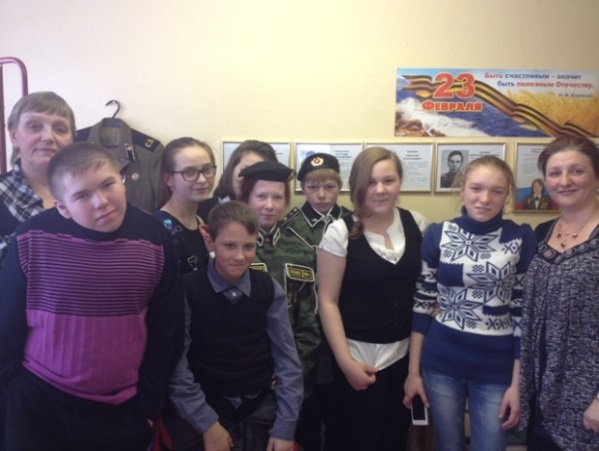 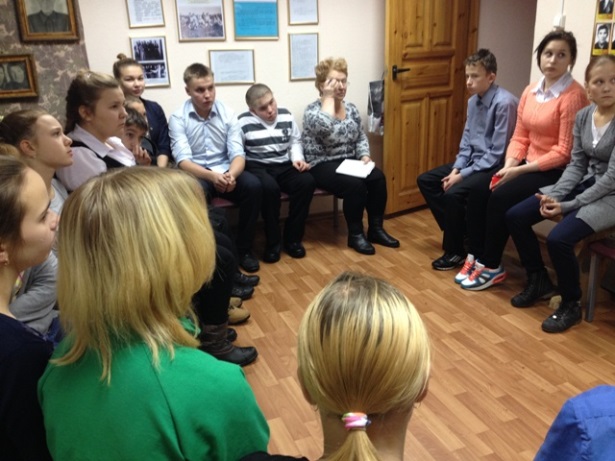 Участие в творческих мероприятияхУчастие в творческих мероприятиях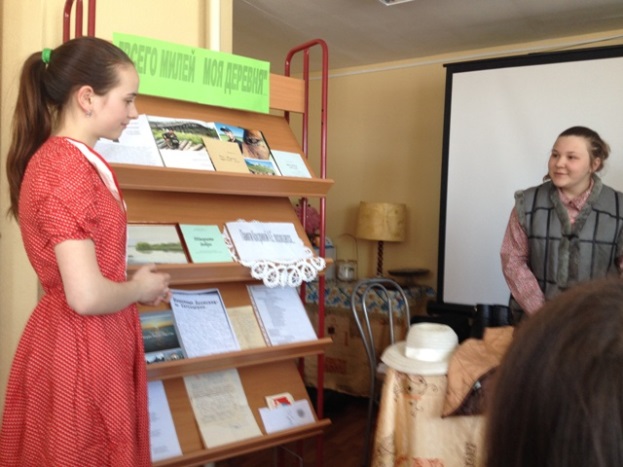 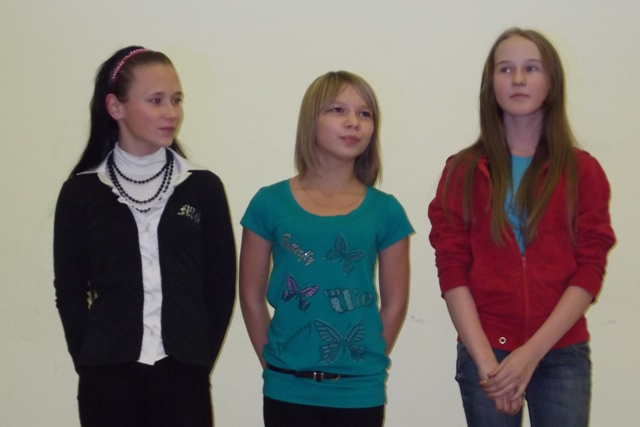 Занятие-портрет по творчеству местной поэтессы Кокориной А.Е. на базе сельской библиотекиИсполнение стихов собственного сочинения о родном селе на общешкольном вечереУчастники кружка «Проба пера»Участники кружка «Проба пера»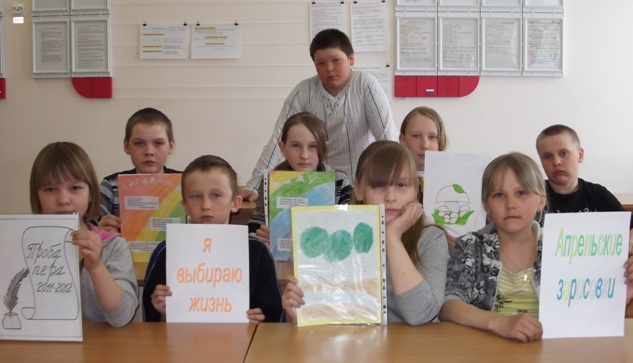 2013 год2013 год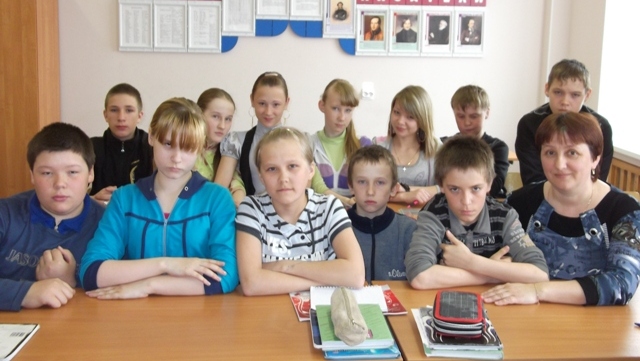 2014 год2014 год